Психологические особенности детей, склонных к самовольным уходам из дома и бродяжничествуИ.В.Шевцова, психологУЗ «Мозырский психоневрологический диспансер»Общество всегда уделяет особое внимание проблеме поведения людей, которое не соответствует общепринятым или официально установленным социальным нормам. Непреходящая актуальность проблемы отклоняющегося поведения обусловлена возникновением в рамках психологии особого направления (специальной психологической теории) – психологии девиантного поведения. Девиантное поведение всегда связано с каким-либо несоответствием человеческих действий, поступков, видов деятельности, распространенным в обществе или группах, нормам, правилам поведения, идеям, установкам, ценностям. Нормы являются тем механизмом, который удерживает общественную систему в состоянии жизнеспособного равновесия в условиях неизбежных перемен. В естественных и общественных науках норма понимается, как предел, мера допустимого для сохранения и изменения систем.Основными причинами, обуславливающими высокую степень вероятности отклонений от социальных норм являются:1. Социальное неравенство. Это находит выражение в низком, подчас нищенском, уровне жизни большей части населения, в первую очередь молодежи; в расслоении общества на богатых и бедных, безработица, инфляция, коррупция и т.д.2. Морально-этический фактор девиантного поведения выражается в низком морально-нравственном уровне общества, бездуховности, психологии вещизма, отчуждении личности. Жизнь общества с рыночной экономикой напоминает базар, на котором все продается и покупается, торговля рабочей силой и телом является рядовым событием. Деградация и падение нравов находят свое выражение в массовой алкоголизации, бродяжничестве, распространении наркомании, взрыве насилия и правонарушениях;3. Окружающая среда, которая нейтрально-благосклонно относится к девиантному поведению. Молодые девианты в большинстве своем выходцы из неблагоприятных семей. Неблагоприятные условия жизни и воспитание в семье, проблемы овладения знаниями и связанные с этим неудачи в учебе, неумение строить отношения с окружающими и возникающие на этой основе конфликты, различные психофизические отклонения в состоянии здоровья, как правило, ведут к нравственному кризису, потере смысла существования.Таким образом, в современных общественных науках девиантным называют поведение, которое не соответствует нормам и ролям. Понятие «норма» является исходным для изучения любых девиаций. Девиантное поведение определяется как:
- поступок, действие человека;- как социальное явление.Социально-психологические особенности детей с девиантным поведением, склонных к самовольным уходам и побегамПо данным социологических и психологических исследований, подростки «группы риска» имеют следующие особенности:отсутствие ценностей, принятых в обществе; они убеждены в своей ненужности, невозможности добиться в жизни чего-то своими силами, своим умом и талантом, занять достойное положение среди сверстников, добиться материального благополучия;проекция на себя неудачной жизни собственных родителей;эмоциональное отвержение подростков со стороны родителей и одновременно их психологическая автономия;среди социально одобряемых ценностей у них на первом месте – счастливая семейная жизнь, на втором – материальное благополучие, на третьем – здоровье; в то же время эти ценности представляются подросткам недоступными; высокая ценность в сочетании с недосягаемостью порождает внутренний конфликт – один из источников стресса;повышенный уровень тревожности и агрессивности;стремление к «красивой», легкой жизни, удовольствиям;искажение направленности интересов – свободное время препровождение в подъезде, на улице – только подальше от дома, ощущение полной независимости (уходы из дома, побеги, ситуации переживания pиска и т.д.).Классификация побегов детей и подростков
Под бегством понимается добровольное, самовольное (тайное или явное) оставление дома или какого-либо учреждения.Бегство может быть вызвано различными причинами: социально-экономическими условиями, потерей чувства безопасности, хроническими конфликтами, ущемлением прав ребенка воспитателями, учителями, старшими воспитанниками и др. К самовольным уходам из учреждения детей склоняет система отношений и взаимодействия в группе (классе, неформальной группе и др.), а также различные нарушения психики. Попадая в детский дом после относительной свободы, социальный сирота болезненно переживает ее потерю, а также дисциплинарное давление и санкции со стороны персонала.	Обстоятельную классификацию побегов детей и подростков разработал американский психиатр Г. Штутте. Он выделяет следующие типы:Побеги, как следствие недостаточного надзора, поиск развлечения и удовольствия;Побеги, как реакция протеста на чрезмерные требования или на недостаточное внимание со стороны близких;Побеги, как реакция тревоги и страха наказания у робких и забитых;«Специфически-пубертатный побег» вследствие возрастного фантазерства и мечтательности.
	Весьма удачной представляется также зарубежная классификация, в которой типы беглецов представлены в зависимости от уровня конфликта между родителями и детьми.Согласно данной типологии выделяются основные группы детей-беглецов:1. Беглецы-исследователи – это молодые люди, желающие путешествовать, родители которых никогда не давали им и шагу сделать самостоятельно. Беглецы-исследователи ищут приключения, чтобы утвердить свою независимость. Они сообщают родителям в письме, что покидают их. Если их не задерживают, они обычно возвращаются домой по собственной инициативе. У искателей приятного общества обычно возникают конфликты с родителями по главным, с их точки зрения, вопросам: свидание с молодым человеком, требования рано приходить домой или запрет на участие в каком-либо важном для них событии. Они тайно покидают дом, чтобы заняться запрещенным делом, после чего незаметно возвращаются или остаются на ночь у своих друзей, а утром звонят родителям и просят разрешения вернуться.2. Беглецы-шантажисты имеют более серьезные и длительные конфликты с родителями по поводу домашних дел, выбора друзей и т.п. Они уходят, чтобы заставить родителей принять их условия. В семьях беглецов от проблем, как правило, бывают тяжелые конфликты и напряженность, частые скандалы, битье посуды и побои; присутствует угроза разрушения семьи. Прежде чем сбежать из дома, большинство подростков из таких семей сталкиваются с проблемами в школе и находят утешение в наркотиках или употреблении алкоголя.3. Беглецы от опасности уходят из дома, чтобы избавиться от постоянного физического и (или) сексуального насилия со стороны родителей или опекунов, нередко совершающих такие действия в пьяном виде. Такие подростки часто еще более осложняют себе жизнь употреблением наркотиков и алкоголя. Нередко к уходу из дома их подталкивают избиения или угрозы. Молодые люди, подвергшиеся физическому и (или) сексуальному насилию, заметно отличаются от других беглецов во многих аспектах. Им приходится проходить через тяжелые испытания; большинство из них сталкивается с самыми различными проблемами.
          Технологии работы с детьми, совершающими побеги, опираются на ряд факторов, среди которых наиболее важное место занимает взаимоотношение ребенка с семьей или домом. Главная причина побегов всегда кроется в неудовлетворенности ребенка своим местонахождением, невозможности жить в нормальных условиях, отсутствии контакта с родителями, недостатке их любви и заботы, стремлении к нахождению в типичной субкультуре.Как восполнение данных проблем у ребенка появляется стремление заглушить переживаемые чувства, забыться в какой-либо интересной деятельности, особенно связанной с риском, приключениями и т.д. Всем этим требованиям и отвечает побег, где переживания детей носят экстремальный, яркий характер.Взрослые должны помнить, что наказание за побег не может быть осознано ребенком как наказание за неадекватное поведение. Чаще всего оно воспринимается детьми как запрет на интересные приключения или свободное проведение времени. Лучшим способом отвлечения от побега является включение ребёнка в интересную деятельность с привлечением его фантазии, воображения.
          Причины самовольных уходов, побегов детей и подростков
          15-20 лет тому назад считалось, что дети до 7 лет не уходят из дома, учреждения, а основными причинами побегов 10-13-летних подростков является принадлежность к социально-неблагополучной семье, стыд за родителей-алкоголиков или незнание и неучет родителями трудностей детей в школе.           В последние годы на улице оказываются дети дошкольного возраста, побеги совершают дети из весьма обеспеченных семей, появились целые сообщества «бомжующих» детей и подростков. В настоящее время по данным ВНИИ МВД, примерно 85% беспризорников самовольно оставили дома, 5-6% – детские дома и школы-интернаты. Опросы, проведенные по заказу Центра «Дети улиц», показывают, что дети, не нашедшие опоры в семье, тем более не находят ее и в школе. От трудных учеников школа, как правило, просто избавляется. Среди выбывших детей из 5-9 классов, 43% ушли из-за конфликта с учителями, 38% – из-за конфликта с администрацией. Кризисы подросткового возрастаВ современных психологических теориях самовольный уход, побег из дома или учреждения, рассматривается как один из способов защитного поведения. Побег – это поведенческая реакция на фактор или группу факторов, рассматриваемых субъективно как катастрофические. Побег – это событие, изменяющее жизнь.В основе невротической реакции лежит конфликт с окружающей средой и конфликт этот носит внутренний характер. Не конкретная патогенная ситуация, а отношение к ней есть основа невротической реакции и невротического развития.
Виды защитных реакцийВ современных исследованиях защитных психических механизмов «бегство» (физиологический уход от раздражителя) квалифицируется как первичная (допсихическая) защитная реакция организма. Все виды защитных реакций применяются ребенком для того, чтобы добиться приемлемого к себе отношения со стороны окружающих, и формируются в результате усвоения образцов поведения, демонстрируемых родителями.Наиболее примитивным защитным механизмом считается отрицание в форме избегания, заключающееся в попытках избавиться от страха путем удаления от источника стресса. Отрицание, как ведущий механизм защиты, способствует развитию внушаемости и самовнушаемости. Самокритика при этом отсутствует.На основе механизма отрицания формируется самая ранняя форма защитного поведения – отказ, являющийся реакцией на невозможность удовлетворения базисных потребностей в безопасности и защищенности.В раннем возрасте – это отказ от общения даже с близкими людьми (аутизм), отказ от игр, пищи; в более старшем возрасте, при сохранении действия стресса, отказ может выражаться в уходе из дома или учреждения. Крайней формой отказа является суицид.При анализе событийного ряда, следствием которого является побег, следует выделить три группы факторов:1. Острый или хронический стресс, с которым подросток не справился. Реакция на стресс зависит от его силы, длительности действия, а также от «индивидуального барьера психической адаптации». Такой барьер формируется в процессе развития личности и зависит от особенностей нервно-психической деятельности, сочетания врожденных и приобретенных свойств. То есть этот барьер есть совокупность усвоенных человеком защитных стратегий, реакций в сочетании с особенностями нервной системы.2. Факторы, связанные с имеющимися жизненными планами, возможно фантастическими; к этой группе факторов относятся, например, «фантазии семейного романа», планы, основанные на сценариях фильмов, игр.3. Факторы, связанные с развитием заболевания, когда побег имеет диагностическое значение.Как правило, в основе каждого конкретного случая лежит сочетание факторов и, конечно, конкретная жизненная ситуация, которая активизирует патопсихологические предпосылки побега. К отклоняющемуся поведению относятся различные действия подростков агрессивного, антисоциального, аддиктивного характера (алкоголизм, токсико- и наркомания), различные правонарушения и такие типично подростковые реакции, как реакция оппозиции, побеги из дома, реакция группирования со сверстниками. Последние формы обычно не носят патологический характер и должны исчезнуть с взрослением.
В масштабах личностиПобег из дома, какими бы причинами он не объяснялся, – это не только регрессия к ранним, примитивным формам защитного поведения, но и глобальные нарушения в личности подростка.Некоторые психологи отмечают, что психика человека способна успешно преодолевать и внешние катастрофы, и большие личные трагедии. Исследования Центра кризисной психологии показали, что более 80% людей самостоятельно преодолевают последствия кризисов, опираясь только на внутренние ресурсы, не прибегая к помощи профессиональных психологов, психотерапевтов, врачей. Сразу после кризиса доминируют эмоциональные расстройства. Многие научные данные доказывают, что непосредственно в момент побега и после у подростка наблюдается эмоциональный шок, в том числе неадекватность восприятия ситуации. Чем сильнее эмоциональная реакция, тем более упрощается картина мира, тем меньше факторов принимается во внимание при анализе ситуации.К основным условиям и причинам возникновения девиантного поведения подростков (самовольных уходов, побегов), как правило, относят:1. Индивидуально-психологические особенности несовершеннолетних, способствующие формированию девиаций поведения: нарушения в эмоционально-волевой сфере. Такие особенности чаще всего, если они не являются патологическими, формируются в результате неудовлетворительного, ошибочного воспитания в семье, в результате различного рода нарушений родительско-детских отношений.2. Акцентуации характера подростка как крайний вариант нормы, при которой отдельные черты характера подростка чрезмерно усилены, при этом существует избирательная уязвимость в отношении определенного рода психогенных воздействий при хорошей и даже повышенной устойчивости к другим. При определенном стечении обстоятельств такие подростки неожиданно иначе, чем другие, реагируют на явления окружающей жизни, неадекватно поступают, казалось бы, в стандартной ситуации. Как отмечают П.Б. Ганнушкин, К. Леонгард, А.Е. Личко и другие известные психологи, акцентуации характера необязательно связаны с девиантным поведением подростков, но такие подростки обладают меньшей устойчивостью против пагубного влияния окружающей среды. Ряд типов акцентуации характера провоцируют девиантное поведение несовершеннолетних. Родителям, учителям, воспитателям и другим взрослым, которые наиболее тесно взаимодействуют с подростками, следует учитывать, что в норме большинство детей в подростковом возрасте имеют акцентуации характера.3. Бурно протекающий подростковый кризис, стремление к взрослости, на фоне противоречий физического и психического развития (отсюда и неадекватность реакций во взаимоотношениях с окружающими и противоречивость в действиях и поступках). Часто неадекватное, вызывающее поведение несовершеннолетних в подростковом возрасте (что, собственно является нормой в этом возрасте) в результате неправильного, неграмотного реагирования родителей, учителей и других взрослых закрепляется и укореняется. При этом следует отметить, что часто взрослые не в состоянии грамотно реагировать на поведение подростков из-за своих собственных комплексов. Подростковый возраст детей в первую очередь обнажает психологические проблемы их родителей.4. Негативное влияние стихийно-группового общения в формировании личности подростков. Основным видом деятельности подростков является общение, хотя они в своем большинстве и не умеют это делать грамотно и конструктивно. Примечательно также, что грамотно и конструктивно общаться подростков специально никто и не учит, поэтому основными источниками обучения являются семейные и «киношные» образцы общения. При этом очень велико влияние референтной группы подростков, так как процесс освоения общественных норм и ценностей у подростков происходит через неформальную группу. Отверженность в семье или учреждении, изоляция в классном коллективе вынуждают подростков искать среду обитания вне больших, организованных коллективов, в кругу себе подобных, в сфере стихийно-группового общения. Последнее же является важным фактором социализации несовершеннолетних, здесь подростки находят условия и возможности для собственной самореализации и самоутверждения. Стихийно-групповое общение ведет к усилению девиантного поведения, но, как показывают практика и научные исследования, все зависит от характера и направленности группы: если групповое общение имеет антиобщественную, криминальную направленность, то и характер девиантного поведения подростка будет усугубляться, а его деятельность приближаться к криминальной, общественно опасной.5. Социально-педагогические причины, среди которых выделяются семья (родительская) и школа. Противоречивость внутрисемейного общения и отношений в подростковом возрасте особенно остро проявляется в функционально несостоятельных семьях, не выполняющих или выполняющих формально свою ведущую функцию – воспитание полноценного человека. К таким семьям относятся: криминальные, конфликтные, педагогически несостоятельные, педагогически пассивные, антипедагогические. Но и в функционально-состоятельных семьях подростковый возраст создает множество проблем, и неправильное их решение приводит к девиациям в поведении подростков. Школа, как правило, подхватывает ошибки родителей во взаимодействии с подростками и усугубляет их, закрепляя тем самым девиантное поведение подростков.6. Школьная дезадаптация также является одной из причин появления девиаций, как правило, агрессивной и социально-пассивной направленности. Педагогические ошибки, особенно на ранних этапах обучения, порождают психосоциальные проблемы личности дезадаптирующего характера, которые не будучи разрешенными в младшем школьном возрасте, становятся основой для всевозможных отклонений психосоциального развития несовершеннолетних и в подростковом возрасте резко изменяют поведение несовершеннолетних в негативную сторону: агрессия, склонность к употреблению психоактивных веществ и уходу в виртуальный мир (компьютерная и интернет-зависимости), самовольные уходы из дома или учреждения на длительное время.Диагностический инструментарий по выявлению учащихся, склонных к самовольным уходам из дома и условия его эффективной реализацииДивак Е.А., педагог-психолог СШ№12 г.МозыряПобеги из дома могут начаться с дошкольного возраста, во время начального обучения в школе, наиболее критический возраст - 10-13 лет. Опасность ухода из дома несовершеннолетних чревата «включением в современную преступность». На первый  план выходят преступления корыстной направленности: кражи, грабежи, разбои. Высока доля преступлений, связанных с незаконным оборотом наркотиков. В международной классификации заболеваний бродяжничество именуется дромоманией (или вагабондажем) и классифицируется как психическое расстройство, которое проявляется у людей, которые страдают различными психическими заболеваниями без указания нозологической принадлежности и особенностей их формирования. Тем не менее, в ряде исследований и в Международной классификации болезней МКБ-10 (F91) оговаривается, что бродяжничество в ряде случаев можно рассматривать как проявление одной из особенностей темперамента, присущей индивидам, не имеющим патологии. Чаще прочих в данном контексте упоминается гипертимная акцентуация характера, провоцирующая уход и бродяжничество подростков под влиянием внешних обстоятельств.В то же время наличие акцентуации или неблагоприятной ситуации в семье сами по себе далеко не всегда приводят к бродяжничеству, и наоборот. Примером могут служить неоднократные уходы и бродяжничество детей и подростков из социально благополучных семей, имеющих нескольких детей, хороший доход и жилье. Однако эти обстоятельства требуют детализации, поскольку описаны довольно расплывчато: непомерные нагрузки, нежелание подчиняться приказам родителей и выполнять свои обязанности по дому, конфликты в семье, эмансипация. Не вызывает сомнения тот факт, что чаще всего изменения в пубертатном периоде развития (биологические, психологические, социальные) усиливают чувствительность организма к различным внешним и внутренним раздражителям и приводят к заострению характерологических черт и свойств темперамента – акцентуациям. Тогда потребность подростка в привязанности к семье вступает в противоречие с одновременным желанием эмансипации, поиском собственных интересов и их отстаиванием, становлением Я-концепции и потребности в признании собственной значимости. Уход из дома может быть как мотивированным, так и немотивированным (синдром бродяжничества)Среди детей, уходящих из дома, можно выделить 2 категории:Первая категория – наиболее многочисленная – это дети, чаще всего в возрасте 9-14 лет, из явно неблагополучных семей. Родители с низким уровнем жизни, часто судимы, пьянствуют, ведут аморальный образ жизни, нигде не работают.  Дети этой категории имеют низкий образовательный уровень, педагогически запущены, часто имеют отклонения психического здоровья. Многие из таких детей испытали на себе жестокое обращение и насилие со стороны взрослых. Причины ухода из дома – отсутствие в семье элементарного ухода, заботы о них, полная бесконтрольность. Вторая категория -  дети, из внешне благополучных семей, где  дети общительны, имеют много знакомых, нередко они хорошо учатся либо до определенного времени учились, пока это удавалось им без особых усилий над собой. В этой категории детей причины ухода из дома имеют, как правило, глубокую психологическую основу: отвергнутость и ненужность, отсутствие эмоциональной связи с родителями. Часто таким поступком они хотят привлечь к себе внимание. Уходы таких детей из дома – это реакция на просчеты родителей в воспитании. Особенности благополучных семей, из которых уходят дети: - Часто это дети, имеющие одного родителя, который еще молод и занят устройством своей личной жизни. - Это дети, воспитываемые отчимом или мачехой, отношения с которыми не сложились. - Дети, имеющие маленьких братьев или сестер от повторного брака родителей. - Это могут быть дети родителей, успешно делающих карьеру или занимающие высокие посты и не уделяющих своим детям внимание. - Это дети, столкнувшиеся с непониманием и не справедливостью со стороны взрослых, не выдержавшие чрезмерных требований.Классификация побегов по А. Е. ЛичкоВ диагностику включаются методики выявления личностных особенностей ребенка, его эмоционального состояния и особенностей межличностного взаимодействия со взрослыми, сверстниками: Рисунок рисунок «Человек под дождем»Методика «Незаконченные предложения»Тест Шмишека с 12 летМодифицированный опросник для идентификации типов акцентуаций характера у подростков (МПДО) с 14 летТест Басса-Дарки с 14 летМетодика «Самооценка психических состояний» (по Айзенку).Методика диагностики склонности к отклоняющемуся поведению (Орел А.Н.) от 14 лет; Методика диагностики девиантного поведения несовершеннолетних (тест СДП – склонности к девиантному поведению Э.В. Леус) 12-18 летМетодика диагностики социально-психологической адаптации подростков (К. Роджерс, Р. Даймонд) с 14 лет; Матрица определения социального благополучия ребенка (С.А. Беличева, И.Ф. Дементьева) и т.д.; Диагностика детско-родительских отношений:Методика «Семейная социограмма» (в модификации  В. В. Пушиной, И. М. Никольской)Тест-опросник родительского отношения (А.Я. Варга, В.В. Столин); Методика «Изучение межличностных отношений ребенка и его восприятия внутрисемейных отношений» (Р. Жиль); Кинетический рисунок семьи; Опросник «Подростки о родителях» (Л.И. Вассерман, И.А. Горьковая, Е.Е. Ромицына) и др. ЧАСТОТА СОЧЕТАНИЯ ФОРМ ДЕВИАНТНОГО ПОВЕДЕНИЯ И ТИПОВ ОСОБЕННОСТЕЙ ХАРАКТЕРА У ПОДРОСТКОВ (ПО КОНДРАШЕНКО).
Таким образом, к факторам риска ухода из дома относят:1) биологические факторы - агрессивный и возбудимый характер у матери, пубертатный возраст;2) социальные факторы - депривационные жизненные ситуаций, включающие плохие материально-бытовые условия проживания; не работающие родители; воспитание по типу безнадзорности; конфликтные отношения в семье; длительное пребывание в асоциальной семье и позднее помещение ребенка в государственное учреждение.; непосещение детских дошкольных образовательных учреждений; школьная дезадаптация за счет несвоевременного начала обучения, отсутствия мотивации к учебе, систематические пропуски занятий;3) конституционально-психологические особенности - неустойчивые черты характера с выраженной общительностью, импульсивностью, высокой поисковой активностью, эмоциональной и мотивационной неустойчивостью;4) нарушения психологического развития - задержка развития на первом году жизни; в дошкольном возрасте - нарушения сна, двигательное беспокойство, эмоциональная лабильность, наличие аффективных вспышек и агрессивности;5) закрепление инфантильных форм поведения - несформированность эмоционально-волевой регуляции, отсутствие адекватных представлений о себе, заниженный уровень самооценки, отсутствие ориентации на будущее;6) диссоциальные поступки - склонность ко лжи, к разрушениям, поджогам, правонарушениям, сексуальным посягательствам.Консультативная помощь законным представителям детей, склонных к уходам из домаГнедько Ирина Александровна,педагог-психолог ГУО«Средняя школа №11 г.Мозыря»Подростки, решившие не возвращаться домой, - явление не новое. Непонимание со стороны родителей или неблагополучие в семье, конфликты со сверстниками и учителями, желание проявить свою самостоятельность раньше времени –причин может быть много.Здесь нужно понимать, что помощь нужна всем: и подросткам, и родителям, и педагогам.  Моё выступление ориентировано на оказание консультативной помощи родителям. Все понимают, что консультирование – это всегда диалог. Кто- то из родителей приходит на консультацию ради поддержки, кто-то ради оправдания себя и своему поведению, не говоря о стиле семейного воспитания, кто-то в поисках причины самовольных уходов, кто-то просто потому, что так надо, сказали прийти.К сожалению, нет такой «волшебной таблетки», которая вмиг решила бы все проблемы, побуждающие детей и подростков к побегу из дома. И всегда об этом необходимо говорить родителям и напоминать, что лучшее лекарство от самовольных уходов – контакт с ребенком.Напомню вам, что есть дети, примерно 10%, у которых самовольные уходы связаны с психическими нарушениями, и они нуждаются в лечении. В числе психических заболеваний – эпилепсия, шизофрения, умственная отсталость и др. родителей таких детей консультирует психиатр, психотерапевт (может и психолог, но при совместном медикаментозном лечении). Исходя из всего сказанного, консультация может носить разный характер. Но в любом случае она проходит по определенному алгоритму: ПОДДЕРЖКА – АНАЛИЗ-ДИАЛОГ-РЕКОМЕНДАЦИИ-ПОДДЕРЖКА.Что значит поддержка? Это установить контакт и снять напряжение; в ситуации, когда обсуждаются слишком важные или щепетильные вопросы; когда родитель расстроен или плачет.Бывает, что человеку необходимо ощутить себя не хуже других, почувствовать поддержку и принятие со стороны психолога, ему нужна возможность воспринимать свои проблемы не как что-то позорное и исключительное, а как временную неудачу, которая случается и в жизни других людей. В таких ситуациях психологу пригодятся реплики типа: “Подобные проблемы нередко возникают у родителей подростков” или “Нет ничего удивительного в том, что вам с ребенком так трудно найти общий язык, быть родителем подростка — это настоящее искусство” или “Не стоит переживать, я думаю, что дело это можно поправить”. Помощь психологу во время беседы может оказать и открыто выраженная похвала, например: “Не всякий бы выдержал такое” или “Вы действительно хорошо разбираетесь в людях, если так тонко понимаете, почему она так поступает”. Подобные высказывания часто имеют самостоятельный терапевтический эффект, способствуя формированию у родителя положительной я-концепции.Необходимо проанализировать ситуацию, найти причины, которые привели к подобному исходу, найти вторичные выгоды всех участников, как ребенка, так и родителей. Это могут быть, как ссора с родителями, так и безразличие взрослых, агрессия со стороны членов семьи или чрезмерная опека и др. (Примеры из жизни).В консультации важно позволить родителю выговориться, дать ему возможность быть услышанным (свободные уши).В диалоге напомнить о том, что между родителями и их чадами должно существовать доверие и открытые отношения. Это позволяет прогнозировать появление конфликтов, их своевременное обсуждение и разрешение.Родителям необходимо научиться не критиковать ребенка, не осуждать его, не оценивать и не сравнивать, а быть чувствительными к его потребностям и желаниям, переживаниям и планам. Дом должен быть местом, где ребенку можно выразить все свои чувства: и радостные, и негативные, где его поддержат и помогут решить жизненную проблему. Ведь у взрослых уже есть некоторые жизненные опоры: образование, работа, финансы, друзья, собственные мысли и ценности, а у ребенка этого еще нет, он только учиться. Чтоб решить проблемы в семье, прежде всего должны измениться не дети, а родители. Цель нашей консультации. в том, чтобы родитель сам задумался над своей ситуацией, погрузился в нее глубже и смог сам сделать необходимые выводы.В конце консультации расписывается несколько вариантов развития ситуации при определенных условиях:Если неблагоприятные условия сохранятся.Если неблагоприятные условия устранены или существенно ослаблены.Если неблагоприятные условия усилятся. В итоге, у родителя должен остаться оптимистический настрой, даже несмотря на получение сложной и важной информации.Ну и помните, что консультация, как шведский стол, родитель возьмет только то, что ему нужно, необходимо.Индивидуальная и групповая коррекционно-развивающая работа с учащимися склонными к самовольным уходам, бродяжничеству       Женжелей Ю.О., 						       педагог-психолог,						       первой квалификационной 						       государственного учреждения 						       образования                  «Средняя школа № 6 г.Мозыря»При проведения индивидуальной и групповой коррекционной работы с учащимися склонными к самовольным уходам, бродяжничеству методы и приемы, используемые при работе данной категории очень разнообразны. Рассмотрим некоторые из них:ИгротерапияХорошей формой работы педагога с детьми с склонными к самовольным уходам является использование разного вида игр. Это могут быть игры в образах, игры, основанные на литературных произведениях, на импровизированном диалоге, на сочетании пересказа и инсценировки и т.д.Использование образов в игре имеет ряд психологических преимуществ: создаются наиболее благополучные условия для личностного роста ребенка; изменяется отношение к своему «Я»; повышается уровень самопринятия. Этому способствуют ограничения переноса эмоциональных переживаний ребенка, связанных с низкой самооценкой, неуверенностью в себе, беспокойством о себе, уменьшается напряженность, купируется острота переживаний.Игра может быть использована как инструмент для изучения ребенка (классическая психоаналитическая техника, при которой происходит вытеснение желания, замена одного действия другим, отсутствие внимания, оговорки, запинки и т.д.); как свободное повторное воспроизведение травмирующей ситуации – «навязчивое поведение».Игра служит для раскрытия и лечения искажений в развитии ребенка. Игротерапия ценна тем, что отбрасывает тень на подсознание и позволяет увидеть, с чем в игре ассоциируется у ребенка травма, проблема, опыт прошлого, что мешает ему нормально жить.Существует пять признаков, по которым игру относят к терапевтическому средству.Игра – это естественная обстановка для самовыражения ребенка; То, что ребенок делает во время игры, символизирует его эмоции и страхи;Бессознательно ребенок выражает эмоциями в игре то, что потом может осознать, он лучше понимает свои эмоции и справляется с ними;Игра помогает строить хорошие отношения между ребенком и педагогом;Игра позволяет педагогу-психологу больше узнать об истории жизни ребенка.Для работы с детьми педагог-психолог может использовать свободную игру и директивную (управляемую). В свободной игре можно предложить детям разный игровой материал, тем самым провоцируя регрессивную, реалистическую и агрессивную виды игр. Регрессивная игра предполагает возврат к менее зрелым формам поведения (например, ребенок превращается в совсем маленького, просит взять его на руки, ползает, берет соску и т.д.). Реалистическая игра зависит от объективной ситуации, в которой оказывается ребенок, а не от потребностей и желаний ребенка.В своих играх дети, часто возвращаются к пережитым стрессовым ситуациям и будут переживать их до тех пор, пока не привыкнут к тому, что они пережили. Постепенно переживания станут менее острыми и сильными, и дети смогут переносить свои переживания на другие объекты. Но для этого педагог должен научить детей способам нового поведения и другим переживаниям.АрттерапияДанный метод построен на использовании искусства как символической деятельности. Применение этого метода имеет два механизма психологического коррекционного воздействия. Первый направлен на влияние искусства через символическую функцию реконструрирования конфликтной травмирующей ситуации и нахождение выхода через переконструирование этой ситуации. Второй связан с природой эстетической реакции, позволяющей изменить реакцию переживания негативного аффекта по отношению к формированию позитивного аффекта, приносящего наслаждение.В качестве терапии средствами искусства педагоги-психологи могут применять прикладные виды искусства. Можно порекомендовать задания на определенную тему с заданным материалом: рисунки, лепка, аппликация, оригами и т.д. Педагог-психолог предлагает детям задания на произвольную тему с самостоятельным выбором материала. Как один из вариантов рекомендуется использование уже существующих произведений искусства (картины, скульптуры, иллюстрации, календари) для их анализа и интерпретации.Применение рисуночных методов определяется уровнем сформированности символической функции, которая позволяет ребенку преобразовывать изобразительную деятельность в деятельность символического типа.В работе с детьми –с 6 до 10 лет – детям доступны формы символического выражения, позволяющие утвердить собственное «Я» и коммуникативные навыки взаимодействия с другими людьми.В подростковом возрасте потребность в самовыражении и утверждении своей идентичности приобретает особую значимость. Однако существенно возрастает уровень требований подростков к качеству результатов рисуночной деятельности, что затрудняет использование данного метода. Подросткам лучше давать готовые рисунки, чем предлагать им просто нарисовать что-то. Спонтанное рисование быстро уйдет из деятельности подростков и не будет давать эффект в работе.МузыкотерапияВ своей работе педагог-психолог может использовать музыкальные произведения классической музыки. Он должен подобрать ряд произведений для слушания. Хорошо зарекомендовали в таком виде работы произведения И.С. Баха, Ф. Листа, Ф. Шопена, С.В. Рахманинова, Л.В. Бетховена, В.А. Моцарта, П.И. Чайковского, Ф. Шуберта и некоторые виды духовной музыки. Предлагаемый вид работы направлен на организацию умения слушать музыку. Удлинение времени слушания музыки от 3-5 минут до 1-1,5 часов требует специально разработанного приема организации детей. Продолжительность времени использования музыкального произведения позволяет детям слушать музыку, испытывать различные переживания, прислушиваться к своим чувствам, вызывать эмоциональное состояние внутреннего равновесия, радости, снятия напряжения. При этом музыку можно слушать, закрыв глаза, зажмурившись, главное – ее слышать.Слушание классической и духовной музыки поможет ребенку упражняться в навыках социальной компетенции: умении считаться с чувствами других, не мешать другим, уважать чувства других детей, сопереживать вместе с другими под музыку и т.д.Использование музыкотерапии в работе педагога-психолога способствует созданию условий для самовыражения детей, умению реагировать на собственные эмоциональные состояния. Применяемый музыкальный цикл в работе с группой или отдельными детьми может найти свое продолжение в изобразительной деятельности, когда детям предлагается нарисовать музыку, которую они слышали, нарисовать свои переживания, чувства, которые они испытывали, слушая музыку.БиблиотерапияМетод воздействия на ребенка, вызывающий его переживания, чувства при помощи чтения книг. С этой целью педагог-психолог подбирает литературные произведения, в которых описаны страхи детей, формы переживания стрессовых ситуаций, выход из страшной для детей ситуации. Для проведения такого вида работы рекомендуется для детей разных возрастов использование произведений классиков литературы – Л.Н. Толстого, Б. Житкова, В. Осеевой, А. Гайдара и др. Это такие произведения, как «Трусиха», «Аришка-трусишка», «На льдине», «Обвал», «Честное слово», сказки «У страха глаза велики», «Мальчиш-Кибальчиш» и др.Использование в работе педагога-психолога произведений данной тематики опирается на возрастные особенности детей – заражаемость чувствами других, понимание чувств других и т.д. Прослушав прочитанное или рассказанное произведение, дети понимают, что такие чувства, как страх, тревога, бывают у многих детей, они понимают, чем вызваны такие чувства, различают разного вида угрожающие ситуации, причины страха. Вместе с героями литературных произведений дети переживают те же состояния и одновременно учатся: как можно поступить в той или иной ситуации, позволяющей детям расширить свою социальную компетенцию.Использование техники эмоционального освобождения в работе с учащимися, склонными к самовольным уходам и бродяжничеству       Шешко А.М., 						       педагог-психолог,						       первой квалификационной 						       государственного учреждения 						       образования                «Средняя школа № 15 г.Мозыря»Наверное, уже ни для кого не секрет, что все эмоции, которые мы испытываем в течение жизни, накапливаются в нашем физическом теле. Так, счастье, радость и позитивные эмоции имеют способность благотворно влиять на наше здоровье и самочувствие. В то время как, негативные эмоции и стресс сковывают наше тело, со временем провоцируя различные болезни и отсутствии энергии у человека.Техника Эмоциональной Свободы (ТЭС) — это психосоматический способ освобождения от эмоциональных и физических болезней, так называемое «иглоукалывание без иголок». ТЭС создана с целью освободить нас от болевых ощущений и таких весьма неприятных негативных эмоциональных состояний как страх и сильная тревога.Техника Эмоциональной Свободы (ТЭС) или  Техника Эмоционального Освобождения (англ. Emotional Freedom Technique, EFT) — это одна из меридианных техник, основанная на принципах традиционной восточной медицины (акупунктуры) и западной психологии. ТЭС была создана американским инженером Гари Крэйгом в 90-х годах, на основе техники д-ра Роджера Каллахана, Thought Field Therapy (Терапия Мысленных Полей).Техника Эмоциональной Свободы комбинирует стимуляцию определенных точек акупрессуры с простыми психологическими приемами – аффирмациями (позитивными утверждениями) и принятием себя как целостной личности, тем самым безболезненно достигает положительных сдвигов в мышлении, в эмоциональном и психическом настрое. Психическое влияет на физическое, а физическое на психическое здоровье.Техника Эмоциональной Свободы работает с телом и нашими негативными эмоциями, а также с фобиями и неврозами. Где очень тяжело справиться человеку самому, но даже с работой с психотерапевтом это занимает длительное время. ТЭС ускоряет процесс выздоровления в разы. Ее следует применять до тех пор, пока вы не почувствуете улучшение (от 1- 10 сеансов по одной проблеме или на одну негативную ситуацию).Особенности Техники Эмоциональной Свободы, отличающие ее от других методов:ТЭС можно изучить за короткие сроки;в ТЭС не нужно «верить», чтобы она сработала — она помогает и скептикам, и детям;Сеанс ТЭС может быть проведен в любое время, в любом удобном для вас месте — дома, в офисе, в кафе, в парке, метро, на улице;ТЭС — не имеет противопоказаний и не вызывает неприятных побочных симптомов;ТЭС достаточно эффективна даже при сложных и долговечных проблемах, например: пристрастии к алкоголю и наркотикам, посттравматических синдромах, различные неврозах, фобиях, депрессии, хроническом негативном мышлении, для снятия болей, устранении гнева, обиды, тревоги, страха, различных аллергиях, нормализации кровяного давления, детских проблемах, излишнем весе, панических атаках или ВСД и т.д.Техника Эмоциональной Свободы (ТЭС) состоит из 4 пошаговых действий:1. Установка.2. Последовательность.3. Связка из 9 действий.4. Последовательность.Существуют также различные варианты сокращений этой техники, которые используют многие практикующие, чтобы уменьшить время сеанса. Здесь я описываю ТЭС полностью, потому что это закладывает важный фундамент всего процесса.№1. УстановкаКаждую процедуру необходимо начинать с формулировки проблемы, над которой вы хотите работать. Постарайтесь как можно точней и лаконичней сформулировать то, что вас беспокоит. Затем оценить насколько вас это беспокоит прямо сейчас по шкале от 0 до 10, где 10 — максимальная интенсивность и 0 — отсутствие проблемы. Это даст вам ориентир для того, чтобы измерять улучшения.Вам следует оценивать интенсивность такой, какая она у вас сейчас по вашим субъективным ощущениям, а не такой, какой вы думаете, она будет в данной ситуации. Помните, ТЭС балансирует нарушения в вашей энергетической системе, которые существуют именно сейчас, в то время как вы настроены на определенную мысль или обстоятельство.Если у вашей эмоциональной проблемы несколько аспектов, вы можете не заметить никаких улучшений до тех пор, пока не примените технику по каждому из этих аспектов. Это становится абсолютно понятным при сравнении эмоциональной проблемы и физических недомоганий. Если, например, у вас одновременно болят голова, зубы и живот, вы не почувствуете себя здоровым до тех пор, пока не пройдут все эти боли. Может казаться, что есть какие-то изменения, но, несмотря на это, вы все еще испытываете боль.Установка состоит из двух частей:1. Вы повторяете утверждение 3 раза: «Не смотря на то … (формулируете свою проблему) … я глубоко и полностью принимаю себя» или «Хоть у меня и _______________, я глубоко и полностью принимаю себя». Вторую часть фразы можно немного изменять, например, на фразу «со мной все отлично, со мной все в порядке». Или на какую-либо другую очень позитивную фразу. Но если вас устраивает первый вариант, то можете только его и проговаривать.2. В это время Вы трете «Чувствительную Зону» или вместо этого надавливаете на «Точку Каратиста».Примеры Утверждений:Хоть у меня есть страх публичных выступлений, я глубоко и полностью принимаю себя.Хоть у меня и болит голова, я глубоко и полностью принимаю себя.Хоть я и злюсь на своего отца, я глубоко и полностью принимаю себя.Хоть у меня и есть страсть к алкоголю, я глубоко и полностью принимаю себя.Не важно, верите ли вы в это утверждение или нет, просто произнесите его.«Чувствительных Зон» всего две, и не важно, какую из них вы используете. Они расположены в верхней части грудной клетки справа и слева, их можно найти следующим образом: В основании шеи, примерно в том месте, где Мужчины завязывают узел галстука, нащупайте U-образную ямку вверху грудины (грудной кости). От верхнего края этой ямки справа (или слева) спуститесь вниз в направлении пупка на 6,5 см, а затем сместитесь на 6,5 см вправо (или влево). Теперь ваши пальцы находятся в верхней правой (левой) части грудной клетки. Если вы слегка надавите на эту зону (в пределах радиуса в 4,5 см), вы обнаружите «Чувствительную Зону».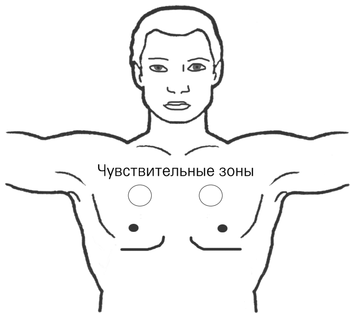 Это место, которое вам нужно массировать во время произнесения утверждения. Можно массировать и одну и другую сторону, это одинаково эффективно.Точка Каратиста (ТК) расположена в центре внешней боковой части ладони между верхней частью кисти и основанием мизинца или, по-другому. В той части ладони, которой бы вы выполняли рубящий удар в каратэ. Вместо массирования, как это делается в случае с «Чувствительной Зоной», вам нужно легко постукивать по Точке Каратиста подушечками указательного и среднего пальцев другой руки. Вы можете использовать Точку Каратиста на любой руке.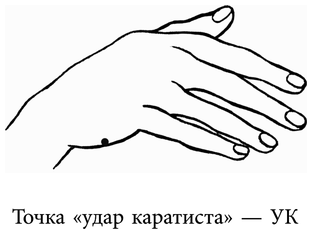 №2. ПоследовательностьПо сути, Последовательность очень проста. Она заключается в постукивании по конечным точкам основных энергетических меридианов. Постукивайте по точке подушечками указательного и среднего пальцев. Это позволяет охватить немного большую поверхность, чем если бы вы это делали одним пальцем, и таким образом вам будет легче попасть в точку. Стучите достаточно сильно, но не до боли и синяков. Стучите примерно по 7 раз на каждую точку.Как найти эти конечные точки меридианов, взятые вместе и стимулируемые в указанном порядке.1. В начале брови с одной из сторон над переносицей. Это точка Над Бровью, сокращенно НБ.2. На границе костей внешнего края глаза. Это точка Край Глаза, сокращенно КГ.3. На кости под глазом, примерно в 2 см под зрачком. Это точка Под Глазом, сокращено ПГ.4. На маленьком участке между кончиком носа и верхней губой. Это точка Под Носом, сокращенно ПН.5. Посередине между краем нижней губы и подбородком. Хоть эта точка и не находится непосредственно на самом подбородке, но будем ее называть для удобства подбородок, сокращенно ПБ.6. Соединение грудины (грудной кости), ключицы и первого ребра. Чтобы найти эту точку, поместите указательный палец в U-образную выемку вверху грудины (там, где обычно находится узел галстука у мужчин), сместитесь на 2 см от нижнего края этой выемки вниз к пупку, а затем на 2 см влево (или вправо). Это точка Ключицы, сокращенно КЛ, хоть она и не расположена на самой ключице. Она находится в начале ключицы, и мы будем называть ее Ключица, потому что это удобней, чем говорить «соединение грудины (грудной кости), ключицы и первого ребра».7. Сбоку в точке на уровне соска (у мужчин) или в середине полоски бюстгальтера (у женщин). Примерно в 9 см вниз от подмышечной впадины. Это точка Под Рукой, сокращенно ПР.8. У мужчин эта точка на 2 см вниз от соска. У женщин эта точка находится под грудью, на стыке с грудной клеткой. Это точка Под Соском (на картинке Точка печени), сокращенно ПС.9. На внешней стороне большого пальца у основания ногтя. Это точка Большого Пальца, сокращенно БП.10. Сбоку указательного пальца на той стороне, которая ближе к большому пальцу, у основания ногтя. Это точка Указательного Пальца, сокращенно УП.11. Сбоку среднего пальца на стороне, которая ближе к большому пальцу, у основания ногтя. Это точка Среднего Пальца, сокращенно СП.12. На внутренней стороне мизинца у основания ногтя. Это точка Мизинца, сокращенно МЗ.13. Последняя точка — это Точка Каратиста, сокращенно ТК, которая была описана выше в разделе Установка.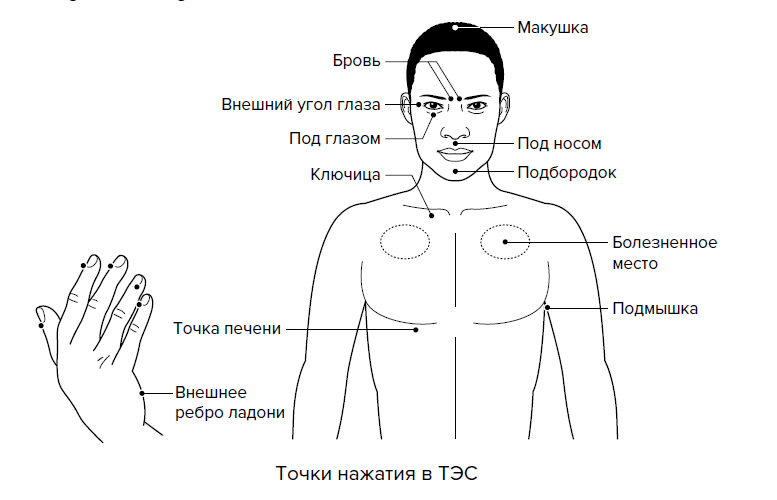 Обратите внимание, что точки стимулируются в порядке сверху вниз. То есть, каждая последующая точка находится ниже предыдущей. Это будет легко запомнить. Пройдетесь по этим точкам несколько раз и они ваши навсегда.№3. Связка из 9 действийСвязка из 9 действий, это, наверно, самая странная часть ТЭС. Ее цель — тонкая настройка мозга, и всё это происходит при помощи движения глаз, бормотания и счета. Некоторые части мозга стимулируются во время движения глаз через нервные соединения. Точно так же включается правое (творческое) полушарие мозга, когда вы бормочете песенку, а левое (рациональное) полушарие включается при счете.Связка из 9 действий — занимает 10 секунд и заключается в выполнении 9 «стимулирующих мозг» действий при постоянном нажатии на одну из энергетических точек тела — Точку Связки. Она находится на тыльной стороне каждой из ладоней на 1,27 см ниже середины отрезка между косточками безымянного пальца и мизинца. Этот отрезок является стороной воображаемого равностороннего треугольника, две другие стороны которого соединяют его с Точкой Связки, вершиной этого треугольника.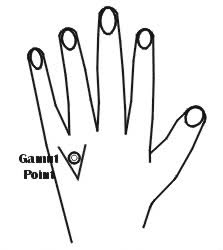 Затем вам нужно одновременно с постоянным постукиванием по этой точке выполнить 9 действий. Эти действия следующие:1. Закрыть глаза2. Открыть глаза3. Максимально перевести глаза вправо вниз, не поворачивая головы4. Максимально перевести глаза влево вниз, не поворачивая головы5. Сделать глазами круг так, как будто ваш нос — это центр часов и вам нужно попытаться увидеть все цифры на циферблате по порядку6. То же, что и №5, но в другую сторону7. Напеть 2 секунды песенку (предлагается «Happy Birthday»)8. Быстро сосчитать от 1 до 59. Напеть песенку 2 секунды еще раз.Обратите внимание, что эти действия представлены в определенном порядке, именно так их и следует выполнять.№4. Последовательность (снова)Четвертый и последний шаг Техники Эмоциональной Свободы (ТЭС) уже описан выше в шаге №2. Это точно такое же прохождение Последовательности.Оценка результатовПосле окончания сеанса – сделайте три глубоких вдоха и выдоха. После чего постарайтесь еще раз «увидеть» и почувствовать ситуацию или проблему, с которой вы только что работали. Прислушайтесь к своим ощущениям, чувствам или эмоциям, таким как они есть сейчас – после проработки по ТЭС. Затем опять произведите уже знакомую вам оценку (так же как вы делали на этапе Установки) – 0 до 10.Оценку проводите в сравнении с той, которая у вас была до применения техники. По разнице двух оценок можно предварительно оценить продвижение к цели. Эта техника уникальна тем, что многим людям помогает после первого же сеанса. Но вполне может оказаться, что по субъективным ощущениям никаких изменений нет. Иногда, чаще всего при сильных или сложных ситуациях, нужно сделать технику несколько раз подряд или делать ее несколько (иногда много) дней. Результат будет. Он уже и после первого применения есть, просто вы его не пока не чувствуете.Большинство проблем легко определить и легко разрешить. Но если вдруг вам придется встретиться с одной из сложных проблем, то разделите ее на отдельные события и применяйте ТЭС к каждому из них, и вы почувствуете результаты сразу же.Работа с семьей по профилактике самовольных уходов из дома и бродяжничества несовершеннолетних                                                                        Зелимова Юлия Александровна,педагог-психолог ГУО«Средняя школа №14 г.Мозыря»По статистике, основной возраст уходов детей и подростков из семьи - 10-17 лет.Дети уходят не только из неблагополучных семей. Как показывает практика, около 70 процентов – это дети, воспитывающиеся в относительно благополучных семьях. Они уходят из дома в поисках приключений, в знак протеста против чрезмерной опеки родителей или, наоборот, пытаясь привлечь их внимание.Конечно, это не самый лучший способ реагирования, но если подросток реагирует именно так, то значит, он не научился применять другие стратегии реагирования в конфликтных ситуациях и использует стратегию избегания.На фоне постоянной стрессовой ситуации уходы становятся привычными (стереотипными) - т.е. формируется "привычка", когда подросток привычно реагирует уходом даже тогда, когда стресс не настолько выражен, чтобы убегать. Иногда, внезапный уход может произойти на фоне сниженного настроения, причём это изменение в настроении никак невозможно объяснить ситуацией.Семья внешне может быть вполне благополучной и даже обеспеченной. И тогда чаще всего поводом уйти из дома становится конфликт, в основе которого лежит отсутствие взаимопонимания с родителями. Требовательность родителей вызывает у него сильное разочарование, нарушает искренность отношений и может даже привести к враждебности несовершеннолетнего.Побег из дома во многом зависит от обстановки, которая складывается в среде неформального общения (на улице). Для того чтобы ребенок самостоятельно порвал свою связь с семьей, ему, как правило, хотя бы на первых порах нужны товарищи. Решительный момент наступает, когда у кого-либо из них ситуация в семье резко ухудшается. Первый побег прорывает психологический барьер, удерживающий от ухода из дома, и ориентации детей резко меняются.При первом уходе ребенка из дома важно правильное поведение родителей, которое на начальном этапе еще может исправить положение, восстановить отношение в семье.Психологический климат семьи имеет для ребенка очень большое значение. Дискомфорт в отношениях с родителями воспринимается очень остро. Психологи побег из дома рассматривают как один из вариантов защитного поведения. Вот несколько причин, которые могут заставить ребенка уйти из дома:крупная ссора с родителями или постоянные «выяснения отношений»;агрессия со стороны кого-нибудь из членов семьи (физическиенаказания);безразличие взрослых к проблемам подростка;развод родителей;появление в доме отчима или мачехи;чрезмерная опека, вызывающая раздражениеРассмотрим основные проблемы детско-родительских отношений, определяемые как фактор риска уходов детей из семей.К числу наиболее часто встречающихся нарушений в детско-родительских отношениях относятся следующие:Отвергающая позиция:Родители воспринимают ребенка как «тяжелую обязанность», стремятся освободиться от этой «обузы», постоянно порицают и критикуют недостатки ребенка, не проявляют терпение.Позиция уклонения:Эта позиция свойственна родителям эмоционально холодным, равнодушным; контакты с ребенком носят случайный и редкий характер; ребенку предоставляется полная свобода и бесконтрольность.Позиция доминирования по отношению к детям:Для этой позиции характерны: непреклонность, суровость взрослого по отношению к ребенку, тенденции к ограничению его потребностей, социальной свободы, независимости. Ведущие методы этого семейного воспитания — дисциплина, режим, угрозы, наказания.Отвергающе-принуждающая позиция:Родители приспосабливают ребенка к выработанному ими образцу поведения, не считаясь с его индивидуальными особенностями. Взрослые предъявляют завышенные требования к ребенку, навязывают ему собственный авторитет. При этом они не признают прав ребенка на самостоятельность. Отношение взрослых к детям носит оценивающий характер.С целью недопущения пропусков занятий учащимися без уважительных причин и самовольных уходов из дома классный руководитель или социальный педагог ежедневно регистрирует информацию об отсутствующих школьниках.В случае отсутствия несовершеннолетнего в учреждении в течение одного дня незамедлительно устанавливают причины отсутствия. В случае установления факта самовольного ухода из семьи, безвестного отсутствия несовершеннолетнего администрация школы оказывает содействие родителям (законным представителям) в передаче заявления (сообщения) о происшествии в милицию.В качестве ключевых задач, которые определяют психологическую помощь,  рассматриваются:преодоление внутрисемейного кризиса;изменение родительских установок и позиций; расширение сферы социального взаимодействия ребенка;формирование у ребенка адекватного отношения к себе и к другим.Исследование проводилось с учащимися школы, у которых наблюдаются нарушения детско-родительских установок и  которые совершали уходы из дома. Это несовершеннолетние 10-15 лет, в количестве 12 человек. Для изучения детско-родительских отношений, социально-психологической адаптированности ребенка в семье использовались:Опросник «Подростки о родителях» (JI. И. Вассерман, И. А. Горьковая, Е. Е. Ромицына). Цель: изучение установок, поведения и тактики воспитания родителей с позиции детей.       По результатам диагностики  характерные различия в оценках воспитательной практики матерей и отцов подростками выглядят следующим образом. У девочек, при позитивном интересе и психологическом принятии матерей, на первый план выступает доверие и подчиняемость. У отцов же доминирует уверенность в себе и отсутствие жесткости, авторитарности в отношениях с дочерью, что исключает воспитание посредством силового давления.У мальчиков-подростков, которые воспитываются матерями доминирует отсутствие тенденции к лидерству, поскольку они стремятся достичь расположения и почитания их авторитета, не прибегая к силе. В то же время у матерей в качестве позитивного интереса мальчики отмечают критический подход к ним и сверхопеку.  По шкале директивности у матерей  на первый план выступает тенденция к покровительству. Также матери готовы пойти на компромисс ради достижения своей цели,  замечен акцент на отсутствии требований-запретов в отношении подростков.Полученные результаты позволяют говорить о наличии у большинства испытуемых  установки на социальную значимость, способности к волевому контролю эмоциональных реакций, но вместе с тем достаточно высокий процент  склонности к преодолению норм и правил.Данные диагностические материалы могут быть использованы в практике психологического консультирования родителей, подростков по проблемам семейной ситуации, детско-родительских отношений.Основные формы работы с родителями составляют выступления специалистов на родительских собраниях и университетах,   тематические консультации.Основная цель: научить родителей быть родителями - воспитателями, друзьями своим детям, рассказать родителям о многообразии мира ребенка, о его особенностях. Просвещение дает родителям учащихся необходимые знания не только о возрастных особенностях детей, но и психологическом состоянии ребенка, о путях взаимодействия с ребенком, особенно с детьми асоциального поведения, учит родителей любить своих детей, вне зависимости от их поведения или состояния их учебы, находить прекрасное и отталкивать все недоброжелательные явления. Родителям предлагаются способы действия  по предупреждению самовольных уходов  детей из дома:- располагать информацией о местонахождении ребенка в течение дня;- не разрешать несовершеннолетним находиться без присмотра взрослых позднее 22 часов в зимнее время, и не позднее 23 часов летнее время;- обращать внимание на окружение ребенка, а также контактировать с егодрузьями и знакомыми, знать их адреса и телефоны;- планировать и организовывать досуг несовершеннолетних.А также, алгоритм действий родителей в случаях самовольных уходов, в том числе пропажи детей:При задержке ребенка более часа от назначенного времени возвращения:обзвонить друзей, знакомых, родных, к которым мог пойти ребенок, позвонить классному руководителю;обзвонить близлежащие больницы, справочную «Скорой помощи», органы милиции.В случае не обнаружения ребенка после выполнения действий п. 1 сделать письменное заявление в органы милиции, по месту проживания.При обнаружении пропавшего ребенка сообщить в органы милиции об его возвращении и в школу (классному руководителю).В целом, сущность профилактики ранних побегов из дома состоит в правильной ориентации родителей. Необходимо разъяснить взрослым, что ребенок нуждается в поддержке, сочувствии, в возможности личностного самовыражения, не в авторитарном давлении.Особое место занимает коррекционно-развивающая работа, включающая семинары-практикумы, тренинги для родителей и учащихся. Используется следующая примерная тематика таких занятий: «Профилактика, управление и разрешение конфликтов в семье подростков», «Правовая компетентность родителей: ответственность родителей за воспитание ребенка», «Формирование навыков уверенного поведения, общения, разрешения конфликтных ситуаций со сверстниками и взрослыми» и другие.С учащимися, состоящими на разных формах учета, используются различные виды индивидуальной профилактической работы:изучение особенностей личности подростков и коррекция их поведения;посещение на дому с целью контроля над подростками, их занятостью в свободное от занятий, а также каникулярное время, подготовкой к урокам;посещение уроков с целью выяснения уровня подготовки учащихся к занятиям;индивидуальные и коллективные профилактические беседы с подростками;вовлечение подростков в общественно - значимую деятельность через реализацию воспитательных акций и проектов.   	 Результатами развивающей и профилактической работы являются:Для семьи:оптимизация детско-родительских отношений;формирование социальных навыков по эффективному взаимодействию с ребенком на разных этапах его развития;повышение уровня семейной культуры.Для родителей:формирование навыков конструктивного поведения;осознание родительской роли и обязанностей;совершенствование родительской эффективности;безусловное принятие ребенка;освоение роли поддерживающего родителя.Для ребенка:готовность к позитивным контактам со взрослыми;овладение навыками сотрудничества, эффективного взаимодействия;формирование позитивного образа семьи;решение актуальных проблем развития.Памятка для родителейпо предупреждению самовольных уходов детей из домаКак бы Вы не были заняты на работе, личными делами, ПОМНИТЕ, что дети – это отражение и продолжение родителей. Все, чему  ребенок когда-то научился (и хорошему, и плохому) во многом зависит от Вас. Ведь именно Вы несете полную ответственность за своего ребенка до достижения им совершеннолетия!!!Для достижения гармонии в Вашей семье и с Вашим ребенком мы предлагаем несколько простых советов:1) Старайтесь ежедневно общаться с ребенком, узнавать новости со школы, его успехи и проблемы в учебе, интересоваться взаимоотношениями в классе;2)    Обращайте внимание на настроение ребенка, когда он пришел со школы. Стоит насторожиться, если он приходит поникшим и грустным, а утренний поход в школу сопровождается слезами и нежеланием учиться.3)    Выслушайте своего ребенка, даже если Вы очень устали! Ведь именно Вы тот человек, от которого Ваши сын или дочь хотят услышать доброе слово и совет.4)    Помните! Уход из дома – это протест ребенка, его защитная реакция. А в некоторых случаях и манимулирование родителями! Задумайтесь, что же Вы сделали не так?5)    Уделяйте больше внимания Вашему чаду. Говорите с ним. Займитесь общим делом. Это сближает…6)    Организуйте занятость ребенка в свободное время: запишите его на кружки, секции. При этом ОБЯЗАТЕЛЬНО учитывая его желания!!! Если это будет против воли ребенка, то все ваши усилия будут тщетны.7)    Узнайте, с кем дружит Ваш ребенок. Подружитесь с ними и Вы. Приглашайте в гости, разговаривайте с ними о делах в школе и за ее пределами.8)    Никогда не бейте своего ребенка!!! Вместо физического наказания используйте слова, с помощью которых можно донести любую информацию до провинившегося.Родитель должен помнить, если в семье случилось несчастье, ваш  ребенок ушел из дома, то необходимо организовать первоначальные розыскные мероприятия:  созвониться с друзьями и знакомыми своего ребенка, а также родственниками;посетить их по месту жительства; проверить места возможного его нахождения, где обычно гуляет.Если первоначальные поиски не принесут положительного результата,  необходимо обратиться в милицию с заявлением о розыске.Родители имеют право обратиться в правоохранительные органы по истечению 2 часов с момента исчезновения ребенка.Рекомендации для родителей по предупреждению уходов ребенка из дома:Говорите с ребенком!Начните с малого – спросите у ребенка, как прошел день, что было хорошего, какие проблемы; расскажите про свой день, свои успехи и трудности.Все, что для взрослых – полная бессмыслица, для ребенка очень важно!Подросток хочет, чтобы к нему относились серьезно, воспринимали его как взрослого и самостоятельного человека, уважали его личность, поэтому любое необдуманное слово или действие могут нанести тяжелую рану его душе. Впоследствии ребенок будет воспроизводить свои психологические проблемы во взрослой жизни.Попробуйте найти время, чтобы всей семьей сходить в кафе, кинотеатр или парк.Запишитесь вместе с сыном или дочкой в спортивный зал или бассейн.Ни в коем случае нельзя применять меры физического воздействия!Только усугубите ситуацию! А когда вы были в школе последний раз? Сами? (родительское собрание не в счет). Поинтересуйтесь, как учится в школе ваш ребенок? Что нового в школе? быть может, планируется проведение семейного праздника, на который ваш ребенок, боясь отказа, вас не пригласил? Согласитесь, ведь это не требует больших затрат. И вот такие маленькие шаги в сторону вашего дорогого и замечательного чада в конечном итоге приведут вас к тому, что вы обретете самого настоящего и преданного друга.Не забывайте, что в преодоление кризисных ситуаций, коснувшихся, вас и вашего ребенка вам всегда помогут, специалисты. Чем раньше вы обратитесь за помощью психолога или психиатра, тем больше шансов разрешить проблему ребенка и предотвратить его уход из дома. Хорошие родители – это те родители, которые способны построить отношение с ребенком, так чтобы избавить его от разочарований!Уходы ребенка из дома влекут за собой серьезные последствия: проживая без надзора, дети привыкают лгать, бездельничать, воровать. Ребенок легко попадает под опасное влияние и нередко втягивается в преступные и аморальные действия. Попрошайничество, пьянство, токсикомания, ранние и беспорядочные половые связи. В дальнейшем – серьезные правонарушения, асоциальный образ жизни. Кроме того, ребенок сам может стать жертвой насилия.Угроза сбежать из дома это тоже сигнал, который не должен быть проигнорирован! Когда дети уходят первый раз это еще не болезнь. Но потом желание бродяжничать станет уже необратимым – с ним ребенок не сможет справиться самостоятельно без вашего прямого вмешательства и участия в его жизни.ПОМНИТЕ!Ваш ребенок не сможет самостоятельно преодолеть трудности без вашей ЛЮБВИ и ПОНИМАНИЯ!Что могут сделать родители, чтобы предупредить ситуацию уходов и побегов подростков из дома1. Примите факт, что ваш сын или дочь - уже не ребёнок (по крайней мере, он или она хочет, чтобы все вокруг так думали), поэтому и отношения с подростком нужно строить ПАРТНЕРСКИЕ.Это значит, что директивный стиль взаимоотношений типа «как я сказал, так и будет», можно «с почестями похоронить». Важно предоставлять информацию и факты, а выводы подросток будет делать сам. Многие «капризы» подростков можно понять и принять, если знать особенности их поведения.2. Общение со сверстниками необходимо подросткам как дыхание, и они чувствуют себя неполноценными, если это стремление остается не реализованным. Очень важно, чтобы у сына или дочери была возможность встречаться с друзьями дома. Даже если у подростка нет собственной комнаты, предоставьте ему «крышу» для общения со сверстниками. И тогда дом для детей станет самым притягательным местом.3. Никогда не угрожайте подростку, что выгоните его из дома, если он сделает что-то не так. К примеру, заявления родителей, чтобы дочь не переступала порог дома, если она совершит ошибку (ранняя беременность, опыт употребления наркотиков), могут обернуться трагедией. Вообще, подросток воспринимает любые угрозы как руководство к действию.Боясь, что его действительно выгонят, он уходит сам.4. Старайтесь вместе решать, как проводить досуг. Если свободное время заполнить интересными и полезными занятиями, многие проблемы будут решены. Подростки готовы посещать любые секции за компанию с приятелем или одноклассником.5. Старайтесь принимать любые откровения сына или дочери как признак огромного доверия к вам. Выслушивайте подростка всегда, особенно если он хочет поделиться чем-то сокровенным. Ни в коем случае не высказывайте категоричных суждений в его адрес вроде: «Я предупреждала тебя, что так получится!» Не отбивайте у подростка желания советоваться с вами. И тогда с любой проблемой он прибежит именно к вам, зная, что его поддержат и не осудят.Родители обязаны:1. Располагать информацией о местонахождении ребенка в любое время суток;2. Не разрешать несовершеннолетним находиться без присмотра взрослых позднее 22 часов;3. Обращать внимание на окружение ребенка, а также контактировать с его друзьями и знакомыми, знать адреса и телефоны;4. Планировать и организовывать досуг несовершеннолетних;5. Провести с детьми разъяснительные беседы на следующие темы: безопасность на дороге; что необходимо делать, если возник пожар; безопасность в лесу, на воде, болотистой местности; безопасность при террористических актах; общение с незнакомыми людьми и т.п.Что делать если всё-таки подросток ушел:При задержке ребенка более часа от назначенного времени возращения: обзвонить друзей, знакомых, родных, к которым мог пойти ребенок; уточнить в администрации образовательного учреждения, в котором обучается ребенок; обзвонить близлежащие лечебные учреждения, справочную «Скорой помощи».В случае не обнаружения ребенка:1. Ведите себя спокойно и уравновешено.2. Заявите в полицию о пропаже ребенка, сразу же, как только вы поняли, что ребенок не просто задержался, а действительно ушел из дома. Далее действуйте согласно полученным указаниям от сотрудников милиции.Тип побега/частотаЧто предшествует побегуЧто происходит во время побегаВозраст детейСколько человек Эмансипационные побеги. Это наиболее частые побеги (45%)Они совершаются, чтобы избавиться от опеки и контроля родных или воспитателей, от наскучивших обязанностей и понуждений и отдаться «свободной», «веселой», «легкой» жизни. Поводом для первого побега нередко является ссора, столкновение с родителями или воспитателями интерната, детского дома. Но не страх перед ними, а жажда освободиться от надзора, надоевшего режима, наскучившего образа жизниВ 85% данным побегам предшествуют прогулы занятий, в 75% они сочетаются с делинквентностью, в 32% – с алкоголизацией во время побегаДанные побеги начинаются в основном в возрасте 12-15 лет. Эмансипационный тип побегов наиболее свойственен детям с психопатиями и акцентуациями характераТакие побеги обычно совершаются не в одиночкуИмпульсивные побеги составляют 26% побеговЧаще всего первые побеги были следствием жестокого обращения, суровых наказаний, «расправ» со стороны родных или товарищей по интернату, детскому дому. Побегу может способствовать неправильный тип семейного воспитания – гипопротекция или явное или скрытое отвержение ребенка, воспитание по типу жестокого отношенияВо время них все поведение строится так, чтобы забыться, отвлечься от тяжелой ситуации. Деньги на еду обычно добываются сбором бутылок, продажей цветов, но не воровством. Однако повторные побеги становятся стереотипной поведенческой реакцией на любую трудную ситуацию. Постепенно проявляется делинквентность7 - 15 лет. В более старшем возрасте вместо побега подросток выбирает переезд (например, в общежитие)Подобные побеги обычно совершаются в одиночкуДемонстративныепобеги являютсяследствием реакцииоппозиции инаблюдаются в 20% случаевОсобенность данных побегов в том, чтобы привлечь к себе внимание, поэтому убегают недалеко и в теместа, где их увидят, поймают и возвратят.Причина – гипопротекция, уменьшение внимания со стороны взрослых или необходимостьполучить какую- либоматериальную выгоду или сформироватьавторитет усверстников12-17 летДромоманическиепобеги. Редкий тип – 9% случаевДанным побегампредшествует внезапно и беспричинноизменяющееся настроение («какая-то скука», «тоска»).Возникает немотивированная тяга к перемене обстановкиВнезапновозвращаютсядомой –измученные,притихшие,послушные.Стыдятся своегопоступкаВ побег пускаются водиночку и толькозатем находятпопутчиковФормы девиантного поведенияТипы особенностей характераТипы особенностей характераТипы особенностей характераТипы особенностей характераФормы девиантного поведениясочетаются очень часто (свыше 50% случаев)сочетаются часто (до 50%)сочетаются редко (до 20%)практически не сочетаютсяБродяжничествоЭпилептоидный, гипертимныйЭксплозивный (возбудимый, лабильный), шизоидный, истероидныйНеустойчивыйПсихастенический, сенситивный, астенический, эмоционально-лабильный